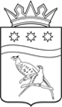 АДМИНИСТРАЦИЯ БЛАГОВЕЩЕНСКОГО МУНИЦИПАЛЬНОГО ОКРУГААМУРСКОЙ ОБЛАСТИП О С Т А Н О В Л Е Н И Е07.11.2023				                                                                 № 2695г. БлаговещенскВ целях приведения в соответствие с нормами действующего законодательства Российской Федерации, а также в связи с кадровыми изменениями администрация Благовещенского муниципального округа п о с т а н о в л я е т: В постановление от 14.02.2023 № 304 «Об утверждении Порядка предоставления субсидий по компенсации выпадающих доходов организациям, осуществляющим горячее водоснабжение (в части компонента на холодную воду), холодное водоснабжение и (или) водоотведение, возникающих в результате установления льготных тарифов" в редакции постановления администрации Благовещенского муниципального округа от 28.03.2023 № 675 (далее – Порядок) внести следующие изменения:           2. Абзац 3 подпункта 7 пункта 4 Порядка изложить в следующей редакции: «Не должна являться иностранным юридическим лицом, в том числе местом регистрации которого является государство или территория, включенные в утверждаемый Министерством финансов Российской Федерации перечень государств и территорий, используемых для промежуточного (офшорного) владения активами в Российской Федерации (далее – офшорные компании), а также российским юридическим лицом, в уставном (складочном) капитале которого доля прямого или косвенного (через третьих лиц) участия офшорных компаний в совокупности превышает 25 процентов (если иное не предусмотрено законодательством Российской Федерации). При расчете доли участия офшорных компаний в капитале российских юридических лиц не учитывается прямое и (или) косвенное участие офшорных компаний в капитале публичных акционерных обществ (в том числе со статусом международной компании), акции которых обращаются на организованных торгах в Российской Федерации, а также косвенное участие таких офшорных компаний в капитале других российских юридических лиц, реализованное через участие в капитале указанных публичных акционерных обществ»;          3. Приложение № 5 к Порядку изложить в новой редакции, согласно Приложению к настоящему постановлению.          4. МБУ «Информационный центр Благовещенского муниципального округа» разместить настоящее постановление на официальном сайте Благовещенского муниципального округа и в газете «Амурская земля и люди».5. Настоящее постановление вступает в силу со дня его официального опубликования.   6. Контроль за исполнением настоящего постановления оставляю за собой.Глава Благовещенского муниципального округа	                                     Д.В.Салтыков Приложение к постановлению администрации Благовещенского муниципального округаот 07.11.2023 № 2695СОСТАВ КОМИССИИО внесении изменений в Постановление администрации Благовещенского муниципального округа от 14.02.2023 № 304. Картамышева Лариса ВладимировнаНачальник управления жизнеобеспечения администрации Благовещенского муниципального округа или лицо,  исполняющее его обязанности на момент заседания комиссии (председатель комиссии)Рулева Наталья АлександровнаЗаместитель главы администрации Благовещенского муниципального округа - начальник Финансового управленияЕрмолина Анна НиколаевнаНачальник отдела доходов Финансового управления администрации Благовещенского муниципального округаБуткевич Елена ВладимировнаКонсультант-бухгалтер МКУ «ЦБ учреждений Благовещенского муниципального округа» (секретарь комиссии) Головко Светлана АлександровнаКонсультант-бухгалтер МКУ «ЦБ учреждений Благовещенского муниципального округа»Каширина Марина ВладимировнаГлавный специалист жилищного отдела управления жизнеобеспечения администрации Благовещенского муниципального округа